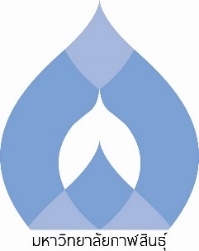 บัณฑิตศึกษา  คณะเทคโนโลยีการเกษตร มหาวิทยาลัยกาฬสินธุ์ แบบรายงานผลการสอบวิทยานิพนธ์.............................................ชื่อนักศึกษา …………………………………………… รหัสนักศึกษา ……………………………………………นักศึกษาหลักสูตรวิทยาศาสตรมหาบัณฑิต สาขาวิชา……………………………………………	 ภาคปกติ	 ภาคสมทบขอรายงานผลการสอบวิทยานิพนธ์1.  ชื่อเรื่อง (ภาษาไทย)	……………………………………………           (ภาษาอังกฤษ)	……………………………………………2.  นักศึกษาสอบวิทยานิพนธ์ เมื่อวันที่ ...... เดือน ........................... พ.ศ. ............... โดยมีผลการสอบดังนี้	 ดีเยี่ยม (Excellent)	 ดี (Good)	 ผ่าน (Passed)	 ตก (Failed)	3.  คณะกรรมการสอบได้แนบหลักฐานการพิจารณาผลการสอบ  ดังนี้	3.1 ความสามารถในการทำการศึกษา  (ความรู้เกี่ยวกับเนื้อหา กระบวนการวิจัย ระเบียบวิธีการทางสถิติ)		  เหมาะสม		 ควรแก้ไข (ตามเอกสารที่แนบ)ความสามารถในการนำเสนอผลงาน  ทั้งในด้านการพูด และการเขียน ตลอดจนปฏิภาณไหวพริบในการตอบคำถาม  เหมาะสม		 ควรแก้ไข (ตามเอกสารที่แนบ)	3.3  ความเหมาะสมในการกำกับการใช้เอกสารอ้างอิง ตามรูปแบบการเขียนวิทยานิพนธ์ของมหาวิทยาลัย		  เหมาะสม		 ควรแก้ไข (ตามเอกสารที่แนบ)	3.4  ความเหมาะสมถูกต้องของการเขียนบทคัดย่อ		  เหมาะสม		 ควรแก้ไข (ตามเอกสารที่แนบ)1)....................................................................ประธานกรรมการสอบ			           (.......................................)			2)....................................................................กรรมการสอบ			           (.......................................)			3)....................................................................กรรมการสอบ			           (.......................................)4)....................................................................กรรมการและเลขานุการ			           (.......................................)4. ความเห็นของประธานกรรมการบริหารหลักสูตร	 ควรอนุมัติ	 ไม่ควรอนุมัติ  เนื่องจาก......................................................................................................................................................................................................................................................................................................................................................................................................................................................................................................................................................................................................................................................ลงชื่อ.........................................................................(..........................................)ประธานกรรมการบริหารหลักสูตรวันที่ …….. เดือน …………………….. พ.ศ. ……….5.  ความเห็นของงานบริการการศึกษาและวิจัย	  ควรอนุมัติ	 ไม่ควรอนุมัติ  เนื่องจาก......................................................................................................................................................................................................................................................................................................................................................................................................................................................................................................................................................................................................................................................    ลงชื่อ.........................................................................(...........................................................)รองคณบดี งานบริการการศึกษาและวิจัยวันที่...........เดือน.....................................พ.ศ..................6.  ความเห็นคณบดี	 อนุมัติ	 ไม่อนุมัติ  เนื่องจาก......................................................................................................................................................................................................................................................................................................................................................................................................................................................................................................................................................................................................................................................    ลงชื่อ.........................................................................(............................................................)คณบดีคณะเทคโนโลยีการเกษตรวันที่...........เดือน.....................................พ.ศ..................ข้อเสนอแนะและปรับปรุง......................................................................................................................................................................................................................................................................................................................................................................................................................................................................................................................................................................................................................................................................................................................................................................................................................................................................................................................................................................................................................................................................................................................................................................................................................................................................................................................................................................................................................................................................................................................................................................................................................................................................................................................................................................................................................................................................................................................................................................................................................................................................................................................................................................................................................................................................................................................................................................................................................................................................................................................................................................................................................................................................................................................................................................................................................................................................................................................................................................................................................................................................................................................................................................................................................................................................................................................................................................................................................................................................................................................................................................................................................................................................................................................................................................................................................................................................................................................................................................................................................................................................................................................................................................................................................................................................................................................................................................................................................................................................................................................................................................................................................................................................................................................................................................................................................................................................................................................................................................................................................................................................................................................................................................................................................................................................................................................................................................................................................................................................................................................................................................................................................................................................................................................................................................................................................................................................................................................................................................................................................................................................................................................................................................................................................................................................................................................................................... ลงชื่อ.........................................................................                   (.......................................)        กรรมการและเลขานุการ      		               วันที่ ...... เดือน ........................... พ.ศ. ...............